POMAIKA’I PTSA BOARD MEETING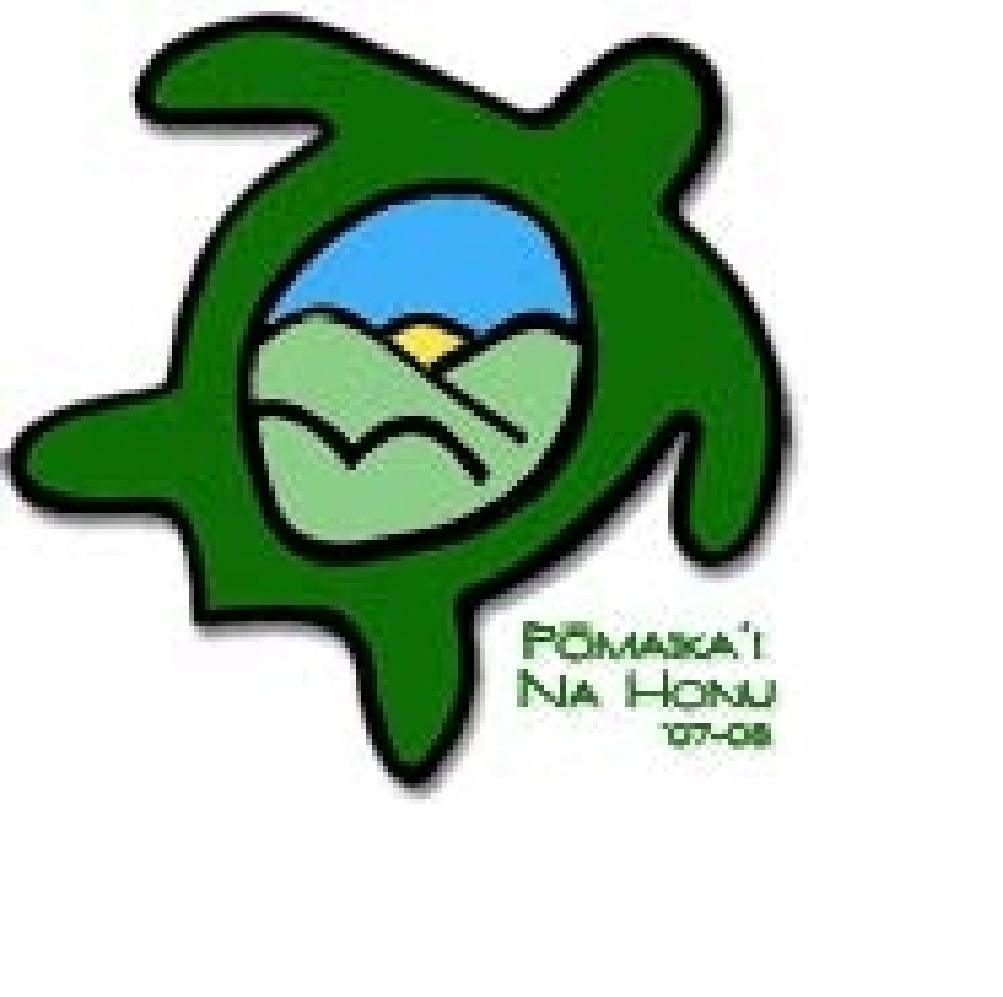 Pomaika’i Elementary School Room D205Wednesday, August 16, 2017, 4:30-5:30 p.m.BOARD MEMBERS: Pamela Miyagawa, PresidentLeilani Abafo, Vice-PresidentCherisse Fernandez, SecretaryAmalia Laybourn, TreasurerGina Smith, Teacher RepresentativeJaydon Isobe, Teacher RepresentativeSCHOOL REPS:Kim Mukai-Otani, PrincipalHisa Yoshikawa, PCNC 			STUDENT REPS:AGENDAAttendance: Kim Mukai-Otani, Pamela Miyagawa, Leilani Abafo, Cherisse Fernandez, Amalia Laybourn, Jaydon Isobe, Gina Smith, Hisa Yoshikawa, Natalie Capitano, Lanette Scott, Denise Kizel, Lianne Peros-Busch, Nicole Hamocon, Ronda Perwin, Jacques Perwin, Nellani Rodriguez, Tammy Yeh, Carl YehI.	Meeting was called to order at 4:35 p.m.II.	Introductions	 III.	Reports / RequestsTreasurerBalance is currently about $60kOverall budget looks on targetWas about $3000 under budget last yearIssues with others using bank accountGrade level needs to use budget by MayTeacher RepsLots of new staff this yearAppreciate all of the parent supportReviewed Mission: Educate the whole child, as a whole school, to be college, career, and life ready, by connecting academics through 21st century skills in Arts Integration & Technology. And reviewed Vision: Learning is a journey; Each person plays a critical role.Discussion: What is “Whole Child”: That they’re out of their seat, involved in learning from head to toe; reinforcing values taught at homeTeachers: Whole community supports child’s learning; different ways of teaching; what’s happening at home, with friends, in classroom, not just brainThis year focusing on garden. (i.e., How well the garden is doing where you live will impact how well you’re doing.Instructor from UH Manoa teamed with Mrs. Ranken (Kaufman) did lesson on using science journals effectively in classrooms, to incite curiosity and excitement, and related it to Waihee Wetlands. New science standards coming soon.Next week: Sean Layne (Drama guru and Kennedy Center Teaching Artist) will be doing in classroom training at Pomaika’iOne of the things that sets Pomaika’i apart from other schools is that behavior management is done through dramaParents interested in learning about the students’ experiences in school can attend Literacy Night to do soSTEAM room: where students do science labs and experiments with Mrs. Ranken (Kaufman)PrincipalPomaika’i does not have alma mater4th grade teachers have students start each morning with an ‘Oli that was composed by one of 4th grade teachers, so all 4th and 5th grades know ‘Oli3rd graders start off morning with a song alsoArts Integration uses kinesthetic and song to help students make connections and learnSchool really invests in PD for teachersHas anyone sought donations (Hotels, car rental, etc) to help accommodate visiting teachers (Sean Layne); tap NOAA, Marriott, MonsatoGeneral Info About 599 students currently enrolledToday was first day for entire Kindergarten classElementary schools are supposed to do Fire Drills once a month7 new staff this year; they get mentoring in addition to PDBudget included a VP position, but it hasn’t been filledPersonnel decisions are made in DecSchool is continuously looking for grantsMrs. Takemoto starting foundation called Friends of Pomaikai to seek donations from communityGrass is so dry because we’re on a different water line that doesn’t hold enough water; also water pressure problem, but neighbors and adjacent park seem to have nice green grass; maybe borrow aerator from Maui LaniPlayground updateThere was no money allocated from school budget to maintain and repair playgroundWould cost $130k plus to replace entire structureNo permanent signage to block off playgroundPlaygrounds with similar issues are not necessarily replaced with same type of equipment; Was looked at and determined that sometime this year it will be fixed to the point that it meets minimum safety regulations; once it’s fixed, supervision plan will be next issueLots of EAs supervising at various times, but not always same amount of supervision at all timesParent suggestion: maybe develop system (email or volunteer site) to let families know what the school needs or ways to get involvedParents would like to help, but Principal hasn’t received report done on playground evaluation yetMaybe form another playground committee; Hisa found notes from previous playground committee and has someone interested in heading committeeTook 3 fun runs for PTSA to raise money to fund current playgroundGoing forward, need to consider long-term plan (i.e., are we going to replace playground every 10 years or look at other options)Letter can be sent home to families that playground is closed and no one should be allowed on itCommunityNew park behind Traditions community and a roundabout at Kamehameha Ave and Maui Lani Parkway intersection were in the community master planLots of wellness initiatives in communityIV. 	New BusinessFun RunFriday, November 3No school on Wednesday (11/1)We need a Fun Run chair, duties include (Hisa to send out job description to parents):change the obstacle coursesnacks to comply with health and wellness guidelines (Mrs. Otani to send out nutrition guidelines)Open HouseAugust 29th for grades 3-5August 31st for grades K-2Linda Seto (cafeteria manager) will do dinner (chili and rice), but looking for tellers 5:30-6 for each nightPTSA will get money, less expensesno presalePamela to get waterAsked church that did parking at Back to School Night to help againJaydon and Gina taking turns to talk about PTSA in cafe each nightMedia League1st year going to PBS this yearNext MeetingWednesday, October 18Meetings will be every 2nd Wed of month at 4:30pm in D205V. 	Meeting Adjourned at 5:55